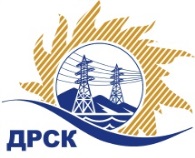 Акционерное Общество«Дальневосточная распределительная сетевая  компания»Протокол № 347/УТПиР-ВПзаседания закупочной комиссии по выбору победителя по открытому электронному запросу предложений на право заключения договора: Строительство распределительных сетей по улучшению качества электрической энергии (в т.ч. ПИР), филиал ЭС ЕАО  закупка № 1113   раздел 2.2.1.  ГКПЗ 2017№ ЕИС – 31704853372 (МСП) ПРИСУТСТВОВАЛИ: члены постоянно действующей Закупочной комиссии АО «ДРСК»  2-го уровня.Форма голосования членов Закупочной комиссии: очно-заочная.ВОПРОСЫ, ВЫНОСИМЫЕ НА РАССМОТРЕНИЕ ЗАКУПОЧНОЙ КОМИССИИ: Об утверждении результатов процедуры переторжки.Об итоговой ранжировке заявок.О выборе победителя запроса предложений.ВОПРОС 1 «Об утверждении результатов процедуры переторжки»РЕШИЛИ:Признать процедуру переторжки состоявшейся.Утвердить окончательные цены предложений участниковВОПРОС 2 «Об итоговой ранжировке заявок»РЕШИЛИ:Утвердить итоговую ранжировку заявокВОПРОС 3 «О выборе победителя запроса предложений»РЕШИЛИ:Признать Победителем запроса предложений участника, занявшего первое место в итоговой ранжировке по степени предпочтительности для заказчика: Строительство распределительных сетей по улучшению качества электрической энергии (в т.ч. ПИР), филиал ЭС ЕАО участника, занявшего первое место по степени предпочтительности для заказчика: ООО «Энергосистема Амур» г. Благовещенск, ул. Красноармейская, д. 102, литер А на условиях: стоимость предложения 3 919 999,99  руб. без учета НДС (4 625 599,99  руб. с учетом НДС). Срок выполнения работ: с момента заключения договора по 25.09.2017 г. Условия оплаты: в течение 30 (тридцати) календарных дней с даты подписания актов выполненных работ, на основании выставленных Подрядчиком счетов. Окончательный расчет, за исключением обеспечительного платежа, если это предусмотрено условиями договора,  Заказчик обязан произвести в течение 30 (тридцати) календарных дней с даты подписания Заказчиком акта приёмки законченного строительством объекта. Гарантийные обязательства: гарантия на своевременное и качественное выполнение работ, а также на устранение дефектов, возникших по вине подрядчика (гарантийный срок эксплуатации результата работ), составляют 60 мес. с момента подписания акта-сдачи приемки объекта в эксплуатацию. гарантия на материалы и оборудование, поставляемые подрядчиком не менее 60 мес. с момента сдачи объекта в эксплуатацию.  Коврижкина Е.Ю.Тел. 397208город  Благовещенск«06» апреля 2017 года№п/пНаименование Участника закупки и место нахожденияОкончательная цена заявки без НДС, руб.1ООО «Энергосистема Амур»г. Благовещенск, ул. Красноармейская, д. 102, литер А3 919 999,992ООО «Сельэлектрострой» г. Биробиджан, ул. Советская, д. 127 В3 920 000,00 3ООО «Электросервис»г. Биробиджан ул. Миллера8Б3 957 656,00 Место в итоговой ранжировкеНаименование и адрес участникаОкончательная цена предложения без НДС, руб.Балл предпочтительности1 местоООО «Энергосистема Амур»г. Благовещенск, ул. Красноармейская, д. 102, литер А3 919 999,991,2632 местоООО «Сельэлектрострой» г. Биробиджан, ул. Советская, д. 127 В3 920 000,00 1,2343 местоООО «Электросервис»г. Биробиджан ул. Миллера8Б3 957 656,00 1,227Ответственный секретарь Закупочной комиссии: Елисеева М.Г._____________________________